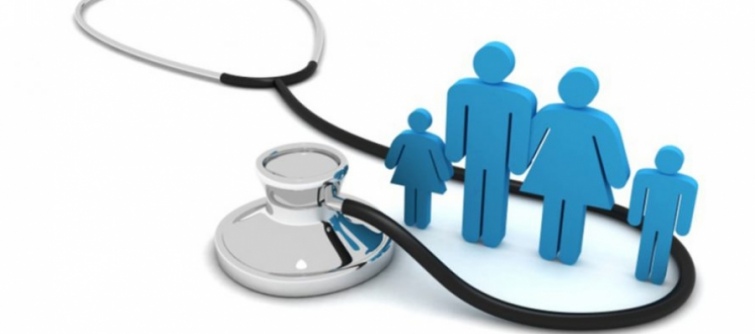 ПОЯСНЮВАЛЬНА ЗАПИСКАДО ЗВІТУ ПРО ВИКОНАННЯ ФІНАНСОВОГО ПЛАНУ ЗА 2021 РІККОМУНАЛЬНОГО НЕКОМЕРЦІЙНОГО ПІДПРИЄМСТВА«НІЖИНСЬКА ЦЕНТРАЛЬНА РАЙОННА ЛІКАРНЯ»НІЖИНСЬКОЇ РАЙОННОЇ РАДИ ЧЕРНІГІВСЬКОЇ ОБЛАСТІНІЖИН Звіт про виконання фінансового плану за 2021 року складено на підставі фінансового плану комунального некомерційного підприємства «Ніжинська центральна районна лікарня»» на 2021 рік, погодженого Начальником фінансового управління Ніжинської районної державної адміністрації С. Алемша та затвердженого Головою Ніжинської районної державної адміністрації  Г.Ковтуном від 19 листопада 2020 року та змін до нього від 19.03.2021 року, 18.06.2021 року, 03.12.2021ВСТУПОсновними напрямками діяльності Комунального некомерційного підприємства «Ніжинська центральна районна лікарня» Ніжинської районної ради Чернігівської області, який діє на основі статуту, є надання вторинної (спеціалізованої) медичної допомоги населенню в порядку і на умовах, встановлених законодавством України та Статутом.Формування звіту про виконання фінансового плану за 2021 рік  КНП «Ніжинська ЦРЛ»  здійснено на підставі вимог: Господарського кодексу  України стт. 78.Наказу Міністерства економічного розвитку і торгівлі України від 02.03.2015 № 205 «Про затвердження Порядку складання, затвердження та контролю виконання фінансового плану суб’єкта господарювання державного сектору економіки»Нормативно-правових актів, які регламентують діяльність підприємств та складання фінансового плану даними підприємствами, Господарського  кодексу України (із змінами та доповненнями), а також інших нормативних документів.Звіт сформовано відповідно до методологічних засад, визначених національними положеннями (стандартами) бухгалтерського обліку, міжнародними стандартами фінансової звітності та відповідною обліковою політикою, згідно з якими підприємство складає свою фінансову звітність. Фінансова інформація, яка не є складовою фінансової звітності, формується на методологічних засадах, які застосовуються підприємством відповідно до законодавства, податкової та статистичної звітності.Розрахунок статей фінансового плану проведено на підставі:запланованої глобальної  ставки;кількості пролікованих випадків;обсягу цільового фінансування  на виконання цільових програм;рівню мінімальної заробітної плати;інші показники, що визначають рівень доходів і витрат підприємства. ЗАГАЛЬНА ІНФОРМАЦІЯКомунальне некомерційне підприємство «Ніжинська центральна районна лікарня» Ніжинської районної ради Чернігівської області є закладом охорони здоров’я, що надає вторинну (спеціалізовану) медичну допомогу населенню в порядку і на умовах, встановлених законодавством України та Статутом.Підприємство є об’єктом спільної власності створене на базі відокремленої частини майна спільної власності територіальних громад сіл, селищ Ніжинського району, що належить до сфери управління Ніжинської районної державної адміністрації. Метою функціонування комунального некомерційного підприємства Комунального некомерційного підприємства «Ніжинська центральна районна лікарня» Ніжинської районної ради Чернігівської області є :- забезпечення потреб населення району у загальній, спеціалізованій та кваліфікованій поліклінічній (консультативно-діагностичній) медичній допомозі.- стаціонарній медичній допомозі за профілем, відповідно до спеціалізації закладу.Робота закладу спрямована на :покращення здоров’я громадян, удосконалення надання медичної допомоги населенню, покращення матеріально-технічної бази, раціональне використання фінансових ресурсів.ФІНАНСОВО-ЕКОНОМІЧНІ ПОКАЗНИКИ ЗА 2021 РІКФінансова звітність комунального некомерційного підприємства «Ніжинська центральна районна лікарня» Ніжинської районної ради Чернігівської області складається відповідно до вимог  Порядку подання фінансової звітності, затвердженого постановою КМУ від 28.02.2000 р. № 419 та національним Положенням (стандартам) бухгалтерського обліку (П(С)БО 1 “Загальні вимоги до фінансової звітності”, які діють на дату складання звітності. Співвідношення доходів та витрат за 2021 року (питома вага), мають наступну тенденцію:У складі доходів:   Чистий дохід від реалізації продукції (товарів, робіт, послуг)  - 88 %;У складі витрат :    Собівартість реалізованої продукції (товарів, робіт та послуг) – 85%;У складі доходів:   Інші операційні доходи   – 7%;У складі витрат :     Інші операційні витрати  – 7 %.ФОРМУВАННЯ ДОХІДНОЇ ЧАСТИНИ ФІНАНСОВОГО ПЛАНУ ЗА 2021 РІК   Усього доходи Підприємства  (рядок 1210)  за 2021 рік склали 45224,0 тис.грн, що на 3255,0 тис.грн менше плану на  поточний період.План по доходах виконано на 93,3%.Структура доходів Підприємства за 2021 рік	(тис.грн.)4.1. Чистий дохід від реалізації продукції (рядок 1000) за  2021 рік склав 40080,0 тис.грн., що становить 95,3 % до плану на звітний період.Основним джерелом чистого доходу від реалізації доходу Комунального некомерційного підприємства «Ніжинська центральна районна лікарня» Ніжинської районної ради Чернігівської області є:Доходи за надані медичні послуги за договорами з Національною службою здоров’я України на закупівлю медичних послуг за Програмою медичних гарантій – 39110,0 тис.грн:пакет №3  ''Хірургічні операції дорослим та дітям у стаціонарних умовах'' – 4788,0тис.грн.пакет № 4 ''Стаціонарна допомога дорослим та дітям без проведення хірургічних операцій'' – 15293,0тис.грн.пакет №9 ''Амбулаторна вторинна (спеціалізована) та третинна (високоспеціалізована) медична допомога дорослим та дітям, включаючи медичну реабілітацію та та стоматологічну допомогу'' – 3512,0 тис.грн.пакет  №21 ''Діагностика, лікування та супровід осіб із ВІЛ'' – 96,0 тис.грн.пакет № 31''Стаціонарна допомога паціентам з гострою респіраторною хворобою СOVID-19'' – 13868,0  тис.грн.пакет № 33 «Перехідне фінансове забезпечення» -1464,0 тис.грнпакет № 34 « Стоматологічна допомога дорослим та дітям» -88,0 тис.грн.Оплата за послуги здійснювалася відповідно до кількості пролікованих випадків за законодавчо встановленою глобальною визначеною у договорах. У 2021 році надходження плати за медичні послуги склало 970,0 тис.грн., у тому числі:У звітному періоді отримано доходи, джерелом яких були платні послуги та інші власні надходження в сумі 744 тис.грн. Надходження від зубопротезної лабораторії -226 тис.грнПлан чистого доходу в звітному році  виконано на 95,3% 4.2. Інші операційні доходи (рядок 1070)   склали 3000,0 тис.грн що на 218,0 тис.грн менше та  становить 93,23 % до  плану  поточного періоду . 	(тис.грн.)- Нетипові операційні доходи Одним з джерел доходів підприємства у 2021 році було Цільове фінансування з місцевого бюджету на виконання затверджених програм підтримки по оплаті комунальних послуг (згідно Бюджетного кодексу України ст.89 №2456-VI від 08.07.2010р) надійшло 1738,0 тис.грн. Доходи одержані на цільве використання матеріальніх витрат, в т.ч. медикаменти склали 989 тис.грн. Дані доходи  були направлені на покриття витрат на енергоносії.- інші операційні доходи  -273,0 тис.грн - компенсація за комунальні послуги від орендарів . Інші доходи (рядок 1150) за звітний період склали 2145 тис.грн. що менше плану  на 1055 тис.грн. це доходи визнані у сумі амортизації, нарахованої по безоплатно отриманих активах. дохід від безоплатно одержаних активів - облік вартості безоплатно отриманих необоротних активів відноситься до додаткового капіталу і на дату придбання не визнається доходом (Д-т 10 «Основні засоби» – К-т 424 «Безоплатно одержані необоротні активи»). Амортизація в бухгалтерському обліку нараховується за час його експлуатації, починаючи з наступного місяця після зарахування на баланс (Д-т 23 (91,92,93,94) – К-т 131 «Знос основних засобів»). Згідно з вимогами Плану рахунків, залишок додаткового капіталу на субрахунку 424 зменшується на суму визнаного доходу протягом строку корисного використання безоплатно отриманих об'єктів необоротних активів і при їх вибутті. Дохід в бухгалтерському обліку відображається на субрахунку 745 «Дохід від безоплатно отриманих активів» в сумі амортизації такого ОЗ одночасно з її нарахуванням. Підприємству були безоплатно передані необоротні активи від підприємств та організацій.ФОРМУВАННЯ ВИТРАТНОЇ  ЧАСТИНИ ФІНАНСОВОГО ПЛАНУ ЗА  2021 РІКВитрати операційної діяльності на 2021 рік у фінансовому плані сформовано з урахуванням облікових даних щодо фактичного використання матеріалів, пального, виробів медичного призначення,інших оборотних активів у 2020 р. Підприємством проведено розрахунки у межах сум,  затверджених на 2021 рік фінансовим планом. При цьому : усього витрати Підприємства (рядок 1220) за 2021 рік склали 44618,0 тис.грн., що становить 92,1% плану на  поточний період. Структура витрат Підприємства5.1. Собівартість реалізованої продукції (товарів, робіт та послуг) (рядок 1010) у складі усіх витрат Підприємства склала – 85 %, до плану витрат на 2021 рік склала 37745 тис.грн. (83 % від суми витрат та 89 % запланованої собівартості медичної послуги на 2021 рік суми), Зменшення собівартості реалізованої продукції (товарів, робіт, послуг) за звітний період  відносно плану  склало 4648 тис. грн., що становить 89% виконання плану.Зменшення витрат  відбулося по настурним статтям: Матеріальні витрати -1157,0 тис.грн, у тому числі:- витрати на сировину і основні матеріали – на 680,0 тис. грн. або на 90,6%  - витрати на оплату праці – на 2919,0 тис. грн. або на 87,6 %, та витрати на відрахування на соціальні заходи на 577 тис. грн. або на 88,9 % що пояснюється оптимізацією штатного розпису КНП «Ніжинська ЦРЛ» згідно колективного договору.5.2. Адміністративні витрати (рядок 1030) склали – 3745,0 тис.грн. , що становит 8 % від суми витрат  та 89 % запланованих витрат на поточний період.5.3. Інші операційні витрати підприємства (рядок 1080) становлять 3128,0 тис.грн, що більше планового показника фінансового плану на 1308,0 тис.грн, або на 171,87 % їх запланованого обсягу (це становить 7 % від суми запланованих операційних витрат на поточний період 2021 рік): - Нетипові операційні витрати (цільове фінансування з місцевого бюджету на виконання затверджених програм підтримки по оплаті комунальних послуг (згідно Бюджетного кодексу України ст.89 №2456-VI від 08.07.2010р) склали в сумі 1738,0 тис.грн. та 989,0 тис.грн .Зростання витрат за звітний період  відносно плану  склало 1027,0 тис. грн., 160,4 % запланованої суми на 2021 рік суми),- інші операційні витрати  (рядок 1086) склали -401 тис.грн,  що більше плану  на 281 тис.грн. Збільшення витрат відбулося за рахунок перевищення запланованої суму внаслідок виникнення витрат, які не планувалися, а саме нарахування виплат за час тимчасової непрацездатності захворілим працівникам (5 перших днів тимчасової непрацездатності,які оплачуються за рахунок підприємства) та проведенням нарахувань на зазначені суми єдиного соціального внеску. В порівнянні з плановим періодом 2021 року зазначені витрати збільшилися на 334,2%.5.4 Елементи операційних витрат усього (рядок 1450) 44618,0тис.грн. Найбільша стаття витрат відносно всіх витрат це - витрати на оплату праці – 54% до всіх елементів операційних витрат, - відрахування на соціальні заходи -12 %, - витрати на паливо та енергію - 8 %, - витрати на сировину та основні матеріали – 18%,- амортизація -5 %, - інші операційні витрати 3%. . План по витратам підприємства виконано на 92%АНАЛІЗ ФОНД ОПЛАТИ ПРАЦІ ТА ВИТРАТИ НА ОПЛАТУ ПРАЦІКНП «Ніжинська ЦРЛ» представлена ліжковим фондом на 110 ліжок , 37,1тис. ліжко/днів та районною поліклінікою з потужністю 76,1 тис. відвідувань. В структурі комунального некомерційного підприємства «Ніжинська центральна районна лікарня» Ніжинської районної ради Чернігівської області 4 підрозділи:1.Адміністративно-управлінський підрозділ:2. Лікувально-профілактичний підрозділ.3. Допоміжно-діагностичний підрозділ.4. Господарський підрозділ.Штатна чисельність план – 230,5 одиниць Фактично зайнято на кінець звітного періоду всього: 212,75  штатних одиниць,  що становить 92,3 % штатних посад.Середня кількість працівників (штатних працівників, зовнішніх) на кінець 2021 року склала 212 чол. Середньооблікова чисельність штатних працівників склала 202 чоловік.  Найбільшу питому вагу в загальній чисельності працівників має середній медичний персонал -83 особи, або 39 % від середньої кількості всіх працівників. Оплата праці проведена згідно умов Колективного договору, укладеного між Адміністрацією та Трудовим колективом комунального некомерційного підприємства «Ніжинська центральна районна лікарня» Ніжинської районної ради Чернігівської області. План структури чисельності та середньомісячні витрати на оплату праці працівників підприємстваЗагальна сума витрат на оплату праці за звітний період  склала24258,8 тис.грн., що на 2428,2,0 тис.грн. або на 90,9%  менше планового показника на 2021 рік.  Середньомісячні витрати на оплату праці одного працівника на 2021 рік становлять  9546,31 грн. Причини зниження  середньомісячних витрат на оплату праці одного працівника відносно плану на плановий період 2021 рік це:протягом 2021 року були проведені заходи по економії коштів;проведено оптимізація штатного розпису, закрито Лор-відділення.СПЛАТА ПЛАТЕЖІВ ДО БЮДЖЕТУСума перерахувань за 2021 рік  до  бюджетів всіх рівнів та єдиного соціального внеску на загальнообов'язкове державне соціальне страхування (рядок 2200) склала 2728 тис.грн., що на 308  тис.грн. або на 11,2% менше у порівнянні до планового показника звітного періоду.Структура платежів до бюджетутис.грн.Сплата податків та зборів до Державного бюджету України (податкові платежі), усього, (рядок 2110) склало у сумі 24,0  тис.грн., що менше звіту  на 33,0 тис.грн. або виконано на 42,1%, Сплата податків та зборів до місцевих бюджетів (податкові платежі), усього, (рядок 2120)  склала у сумі 4495 тис.грн., план виконано   на 89,3% у тому числі:-податок на доходи фізичних осіб -4433,0 тис.грн-земельний податок -62,0 тис.грн;Інші податки, збори та платежі на користь держави усього, (рядок 2130) склало у сумі 5716,0  тис.грн., план виконано  на 90,4 %, у тому числі:-єдиний внесок на загальнообов’язкове державне страхування-5353,0 тис.грн-військовий збір-373,0 тис.грнКАПІТАЛЬНІ ІНВЕСТИЦІЇ ТА ІНВЕСТИЦІЙНА ДІЯЛЬНІСТЬОбсяги капітальних інвестицій (рядок 4000) за 2021 рік склали у сумі 2734,0 тис.грн, виконано на 61%.Розвиток інвестиційної діяльності здійснювався  за рахунок власних коштів та коштів  НСЗУІнвестиції були спрямована на вирішення найважливіших  питань, а саме придбано; За результатами  функціонування та виконання Фінансового плану за 2021 року комунальне некомерційне підприємство «Ніжинська центральна районна лікарня» отримало додатній фінансовий результат, що позитивно відобразилося на діяльності підприємства. Залишок грошових коштів на розрахунковому рахунку КНП «Ніжинська ЦРЛ» на кінець звітного періоду склав 3884,0 тис.грн., що забезпечує можливість своєчасної виплати заробітної плати працівникам підприємства та проведення інших невідкладних витрат по наданню медичної допомоги населенню у наступних звітних періодах 2022 року.Доходи КНП «Ніжинська ЦРЛ» за звітний період покрили витрати.Усього доходів: 45224,0 тис.грнУсього витрат: 44618,0 тис.грнФінансовий результат:  прибуток-606,0 тис.грнГенеральний директор						Ю.СОЛОДЬКОФормування фінансових результатівНайменування показникаКод рядка Факт наростаючим підсумком
з початку рокуФакт наростаючим підсумком
з початку рокуЗвітний період ( 2021 рік)Звітний період ( 2021 рік)Звітний період ( 2021 рік)Звітний період ( 2021 рік)Найменування показникаКод рядка минулий рік 2020поточний рік 2021план                            2021факт                           2021відхилення,+/–виконання, %12345678%Чистий дохід від реалізації продукції (товарів, робіт, послуг)100026 58540 08042 06240 080(1 983)95,3Собівартість реалізованої продукції (товарів, робіт, послуг)1010(17 984)(37 745)(42 393)(37 745)4 64889,0Валовий прибуток (збиток)10208 6012 335(331)2 3352 665-706,2Адміністративні витрати1030(3 949)(3 745)(4 207)(3 745)46289,02%Інші операційні доходи1 07011 0073 0003 2173 000(218)93,23%Інші операційні витрати, усього, 1080(10 060)(3 128)(1 820)(3 128)(1 308)171,87%Фінансовий результат від операційної діяльності11005 599(1 539)(3 140)(1 539)1 60149,00%Інші доходи, усього11501 3252 1453 2002 145(1 055)67,03%Фінансовий результат до оподаткування11706 925606606065461010,5Чистий фінансовий результат:12006 925606606065461010,5Усього доходів121038 91845 22448 48045 224(3 255)93,3Усього витрат1220(31 993)(44 618)(48 420)(44 618)3 80292,1Найменування показникаКод рядка Факт наростаючим підсумком з початку рокуФакт наростаючим підсумком з початку рокуЗвітний період ( 2021 рік)Звітний період ( 2021 рік)Звітний період ( 2021 рік)Звітний період ( 2021 рік)Найменування показникаКод рядка минулий рік 2020поточний рік 2021план                            2021факт                           2021відхилення,+/–виконання, %12345678Усього доходів121038 91845 22448 48045 224(3 255)93,3Чистий дохід від реалізації продукції (товарів, робіт, послуг)1 00026 58540 08042 06240 080(1 983)95,3Інші операційні доходи1 07011 0073 0003 2173 000(218)93,23%Інші доходи11501 3252 1453 2002 145(1 055)67,03%Найменування показникаКод рядка Факт наростаючим підсумком
з початку рокуФакт наростаючим підсумком
з початку рокуЗвітний період ( 2021 рік)Звітний період ( 2021 рік)Звітний період ( 2021 рік)Звітний період ( 2021 рік)Найменування показникаКод рядка минулий рік 2020поточний рік 2021план                            2021факт                           2021відхилення,+/–виконання, %12345678Інші операційні доходи, у тому числі:1 07011 0073 0003 2173 000(218)93,23%Нетипові операційні доходи (цільове фінансування на виконання програм)107210 5052 7272 2362 727490121,9інші операційні доходи ,(доходи не заборонені законодавством)1073502273981273(708)27,8Найменування показникаКод рядка Факт наростаючим підсумком з початку рокуФакт наростаючим підсумком з початку рокуЗвітний період ( 2021 рік)Звітний період ( 2021 рік)Звітний період ( 2021 рік)Звітний період ( 2021 рік)Найменування показникаКод рядка минулий рік 2020поточний рік 2021план                            2021факт                           2021відхилення,+/–виконання, %12345678Усього витрат1220(31 993)(44 618)(48 420)(44 618)3 80292,1Собівартість реалізованої продукції (товарів, робіт, послуг)1010(17 984)(37 745)(42 393)(37 745)4 64889,0Адміністративні витрати1030(3 949)(3 745)(4 207)(3 745)46289,02%Інші операційні витрати1080(10 060)(3 128)(1 820)(3 128)(1 308)171,87%Найменування показникаКод рядка Факт наростаючим підсумком з початку рокуФакт наростаючим підсумком з початку рокуЗвітний період ( 2021 рік)Звітний період ( 2021 рік)Звітний період ( 2021 рік)Звітний період ( 2021 рік)Найменування показникаКод рядка минулий рік 2020поточний рік 2021план                            2021факт                           2021відхилення,+/–виконання, %12345678Собівартість реалізованої продукції (товарів, робіт, послуг)1010(17 984)(37 745)(42 393)(37 745)4 64889,0Витрати на сировину та основні матеріали1011(1 828)(6 555)(7 235)(6 555)68090,6Витрати на паливо (паливо-мастильні матеріали)1012(194)(256)(256)(256)099,8Витрати на електроенергію, опаленя та інші ком.послуги1013(2 391)(2 391)(2 391)-100,0Витрати на оплату праці1014(11 535)(20 694)(23 613)(20 694)2 91987,6Відрахування на соціальні заходи1015(2 523)(4 630)(5 207)(4 630)57788,9Амортизація основних засобів і нематеріальних активів1017(1 322)(2 331)(2 802)(2 331)47183,2Інші витрати (Витрати на послуги сторонніх організацій, витрати на відрядження персоналу, тощо)1018(582)(888)(889)(888)199,9Найменування показникаКод рядка Факт наростаючим підсумком з початку рокуФакт наростаючим підсумком з початку рокуЗвітний період ( 2021 рік)Звітний період ( 2021 рік)Звітний період ( 2021 рік)Звітний період ( 2021 рік)Найменування показникаКод рядка минулий рік 2020поточний рік 2021план                            2021факт                           2021відхилення,+/–виконання, %12345678Інші операційні витрати, у тому числі:1080(10 060)(3 128)(1 820)(3 128)(1 308)171,87%нетипові операційні витрати (цільове фінансування на виконання програм)1082(9 927)(2 727)(1 700)(2 727)(1 027)160,4інші операційні витрати,(інші платежі)1086(133)(401)(120)(401)(281)334,2Найменування показникаКод рядка минулий рік 2020поточний рік 2021план                            2021факт                           2021відхилення,+/–виконання, %Матеріальні витрати, у тому числі:1400(5 361)(11 396)(11 582)(11 396)18698витрати на сировину та основні матеріали1401(2 625)(7 962)(7 962)(7 962)0100витрати на паливо та енергію1402(2 415)(3 434)(3 620)(3 434)18695Витрати на оплату праці1410(19 416)(24 286)(26 713)(24 286)2 42791Відрахування на соціальні заходи1420(4 278)(5 343)(5 904)(5 343)56190Амортизація1430(1 728)(2 338)(2 819)(2 338)48183Інші операційні витрати1440(1 212)(1 255)(1 401)(1 255)14690Усього1450(31 993)(44 618)(48 420)(44 618)3 80292Середньооблікова кількість штатних працівниківСередньооблікова кількість штатних працівниківСередня кількість працівниківСередня кількість працівниківКількість  працівників в еквіваленті повної зайнятостіКількість  працівників в еквіваленті повної зайнятостіК-сть%К-сть%К-сть%Всього, з них:202100212100194100Лікарі 371845213719Середній медичний персонал814083397639Молодший медичний персонал482448234523Інший персонал361836173618В тому числі:спеціалісти не медикиінший персонал152171115217101521711Найменування показникаФакт відповідного періоду минулого рокуПлан
звітного періодуЗвітний період 2021)Відхилення, +/–Виконання, %123456Середня кількість працівників (штатних працівників, зовнішніх сумісників),у тому числі:244227,00212,00-15,0093,4керівник  11,001,000,00100,0адміністративно-управлінський персонал2122,5022,00-0,5097,8працівники222203,50189,00-14,5092,9Фонд оплати праці, тис. грн, у тому числі:6 81326714,0024285,80-2428,2090,9керівник96470,00380,40-89,6080,9адміністративно-управлінський персонал4362655,002448,10-206,9092,2працівники6 28123589,0021457,30-2131,7091,0Середньомісячні витрати на оплату праці одного працівника, грн, усього, у тому числі:9307,389806,909546,31-260,6097,3керівник32 000,039166,6731700,00-7466,6780,9адміністративно-управлінський персонал6 920,69833,339273,11-560,2394,3працівники9 430,99659,719460,89-198,8197,9Найменування показникаКод рядка Факт наростаючим підсумком з початку рокуФакт наростаючим підсумком з початку рокуЗвітний період (ІІ квартал)Звітний період (ІІ квартал)Звітний період (ІІ квартал)Звітний період (ІІ квартал)Найменування показникаКод рядка минулий рік 2020поточний рік 2021план                            2021факт                           2021відхилення,+/–виконання, %12345678Усього виплат на користь держави2 2008 04910 23511 43710 235(1 202)89,5Сплата податків та зборів до Державного бюджету України (податкові платежі) у т.ч.- податок на додану2 11020245724(33)42,1Сплата податків та зборів до місцевих бюджетів (податкові платежі), усього, у тому числі: у т.ч.  - податок з доходів фізичних осіб (18%)земельний податок2 1203 5074 4955 0364 495(541)89,3Інші податки, збори та платежі на користь держави у т. ч. ЄСВ інші податки, збори (військовий збір 1,5 %2 1304 5225 7166 3245 716(608)90,4Погашення  податкового боргу У т.ч.  – інші (штрафи, пені)2140-20-Найменування показникаКод рядкаплан  2021факт 2021виконання  %Всього капітальних інвестицій 40004483273461Капітальне будівництво 40100Придбання основних засобів та нематеріальних активів 40202336117050Реконструкція та модернізація 40501855156484  Капітальний ремонт 4060292--0Центрофуга47Термостат22Електрокардіограф52Відеоларингоскоп126Кисневий консентратор873Ремонт ренгенапарату50Реконструкція кисневої станції1 564